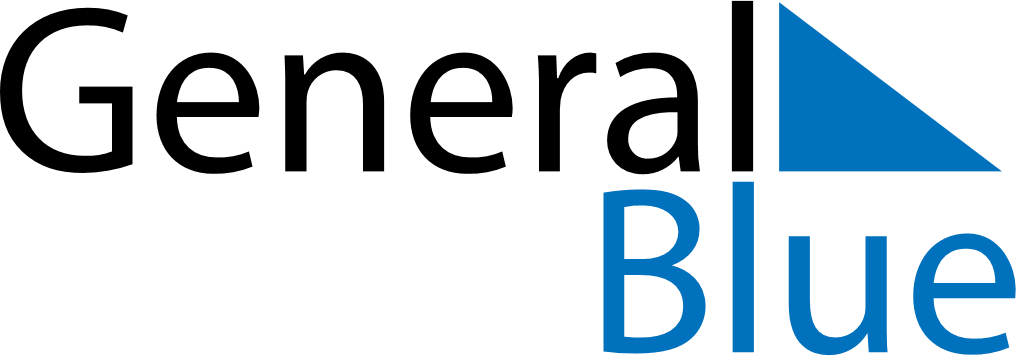 November 2024November 2024November 2024November 2024November 2024November 2024Leschenault, Western Australia, AustraliaLeschenault, Western Australia, AustraliaLeschenault, Western Australia, AustraliaLeschenault, Western Australia, AustraliaLeschenault, Western Australia, AustraliaLeschenault, Western Australia, AustraliaSunday Monday Tuesday Wednesday Thursday Friday Saturday 1 2 Sunrise: 5:17 AM Sunset: 6:43 PM Daylight: 13 hours and 26 minutes. Sunrise: 5:16 AM Sunset: 6:44 PM Daylight: 13 hours and 28 minutes. 3 4 5 6 7 8 9 Sunrise: 5:15 AM Sunset: 6:45 PM Daylight: 13 hours and 30 minutes. Sunrise: 5:14 AM Sunset: 6:46 PM Daylight: 13 hours and 31 minutes. Sunrise: 5:13 AM Sunset: 6:47 PM Daylight: 13 hours and 33 minutes. Sunrise: 5:12 AM Sunset: 6:48 PM Daylight: 13 hours and 35 minutes. Sunrise: 5:12 AM Sunset: 6:49 PM Daylight: 13 hours and 37 minutes. Sunrise: 5:11 AM Sunset: 6:50 PM Daylight: 13 hours and 38 minutes. Sunrise: 5:10 AM Sunset: 6:51 PM Daylight: 13 hours and 40 minutes. 10 11 12 13 14 15 16 Sunrise: 5:09 AM Sunset: 6:52 PM Daylight: 13 hours and 42 minutes. Sunrise: 5:09 AM Sunset: 6:53 PM Daylight: 13 hours and 43 minutes. Sunrise: 5:08 AM Sunset: 6:53 PM Daylight: 13 hours and 45 minutes. Sunrise: 5:07 AM Sunset: 6:54 PM Daylight: 13 hours and 47 minutes. Sunrise: 5:07 AM Sunset: 6:55 PM Daylight: 13 hours and 48 minutes. Sunrise: 5:06 AM Sunset: 6:56 PM Daylight: 13 hours and 50 minutes. Sunrise: 5:05 AM Sunset: 6:57 PM Daylight: 13 hours and 51 minutes. 17 18 19 20 21 22 23 Sunrise: 5:05 AM Sunset: 6:58 PM Daylight: 13 hours and 53 minutes. Sunrise: 5:04 AM Sunset: 6:59 PM Daylight: 13 hours and 54 minutes. Sunrise: 5:04 AM Sunset: 7:00 PM Daylight: 13 hours and 56 minutes. Sunrise: 5:03 AM Sunset: 7:01 PM Daylight: 13 hours and 57 minutes. Sunrise: 5:03 AM Sunset: 7:02 PM Daylight: 13 hours and 58 minutes. Sunrise: 5:03 AM Sunset: 7:03 PM Daylight: 14 hours and 0 minutes. Sunrise: 5:02 AM Sunset: 7:04 PM Daylight: 14 hours and 1 minute. 24 25 26 27 28 29 30 Sunrise: 5:02 AM Sunset: 7:05 PM Daylight: 14 hours and 2 minutes. Sunrise: 5:01 AM Sunset: 7:06 PM Daylight: 14 hours and 4 minutes. Sunrise: 5:01 AM Sunset: 7:07 PM Daylight: 14 hours and 5 minutes. Sunrise: 5:01 AM Sunset: 7:07 PM Daylight: 14 hours and 6 minutes. Sunrise: 5:01 AM Sunset: 7:08 PM Daylight: 14 hours and 7 minutes. Sunrise: 5:01 AM Sunset: 7:09 PM Daylight: 14 hours and 8 minutes. Sunrise: 5:00 AM Sunset: 7:10 PM Daylight: 14 hours and 9 minutes. 